المحور الرابع: إحصائية في Rالمحاضرة الثالثة: رسم المنحنيات والأشكال#####################simple plotting? الرسم                                           لتثبيتها اما من الحزم ونشبتها بعد ادراج اسمها أو بالتعليمة Install.packages(ggplot2)library(ggplot2)هذه لاستدعاء وتفعيل المكتبة الخاصة بالرسم                                           كنا نستعمل التعليمة Plot قديما مثلا qplot(x = PS, y = TS, data = sdali, geom = “point”)يظهر الشكل بحيث تتوزع القيم على شكل نقاطحيث نجد       qplot(x = PS, y = TS, data = sdali, geom = "point")تحديد الشكل من خلال geom  والتي حتى لو لم تذكر وتستدعى تعطي مباشرة الشكل انتشار "نقاط" اذا كان هناك متغيران وتعطي شكل المنحنى التجراري عند رسم متغير واحدتحديد البيانات يكون من خلال data حيث تسمي البيانات أو الملف الذي تعمل منهبالنسبة للمتغيرات يأخذ x في محور الثوابت على أن تسمي له المتغير، و y لمحور التراتيب (المتغير التابع) او المتغير المتغير.qplot(x = PS, y = TS, data = sdali, geom = "line")يظهر الشكل بحيث تتوزع القيم على شكل نقاطqplot(x = PS, y = TS, data = sdali, geom = c("line","point"))يظهر الشكل بحيث تتوزع القيم على شكل نقاطالتعليمة smooth تسمح بظهور المنحنى الذي يمر من متوسط القيملأجل حفظ هذا الشكل نقوم بما يلي :    من الشكل يوجد ثلاث خيارات هي التحميل على ملف لصورة التحميل ملف pdf أو بالإمكان نسخ الصورة ولصقها أينما تريد ضمن العملSmoothتمدلك المنحى منحني أملس Factor يخرجلي العناصر التي تتكرر على شكل مجموعات في المنحى في السلم يمدلكل مجموعة رمز ويكتب قيمة واحدة فقط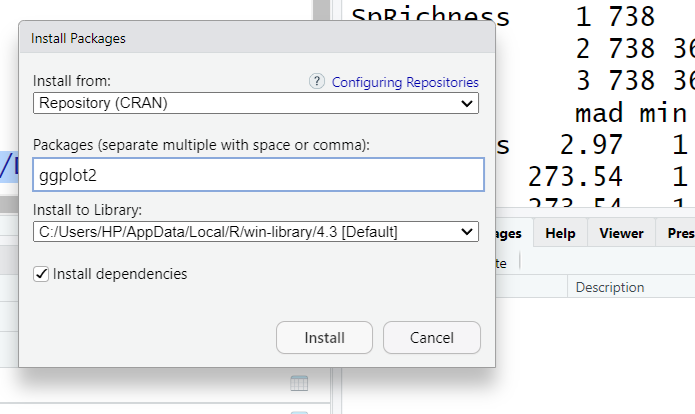 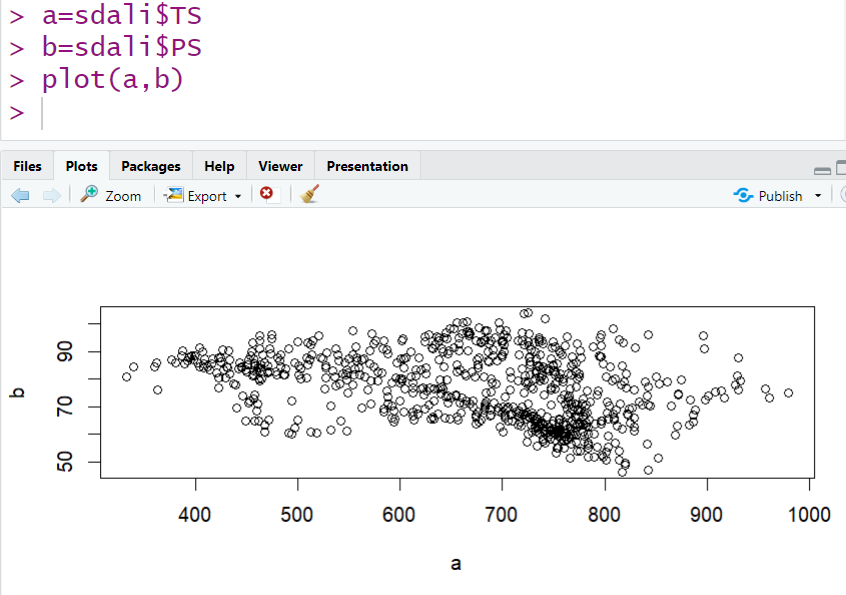 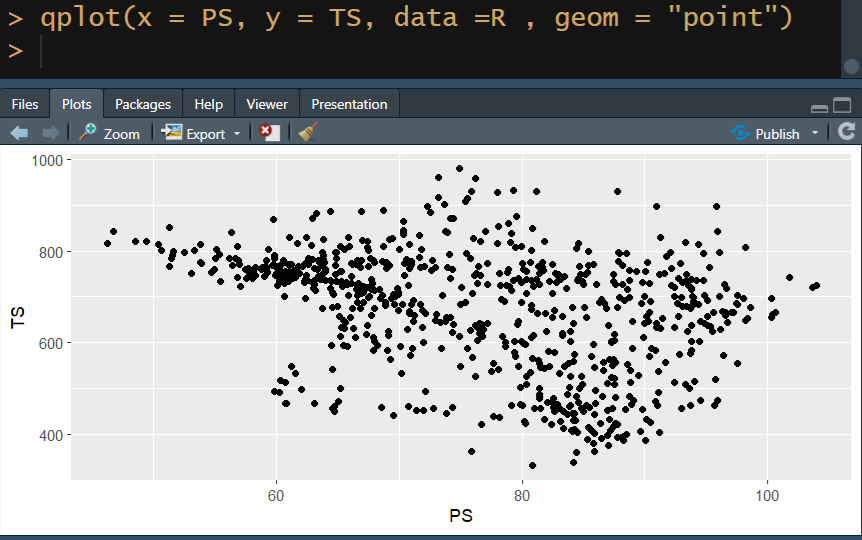 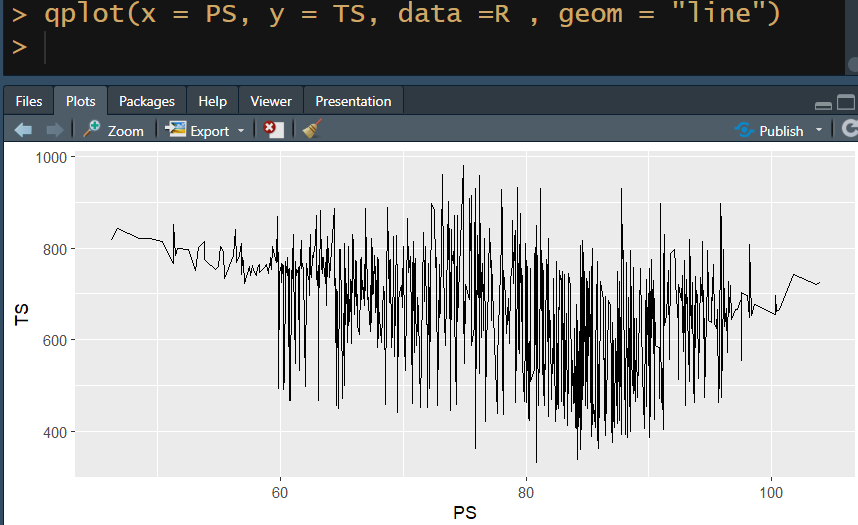 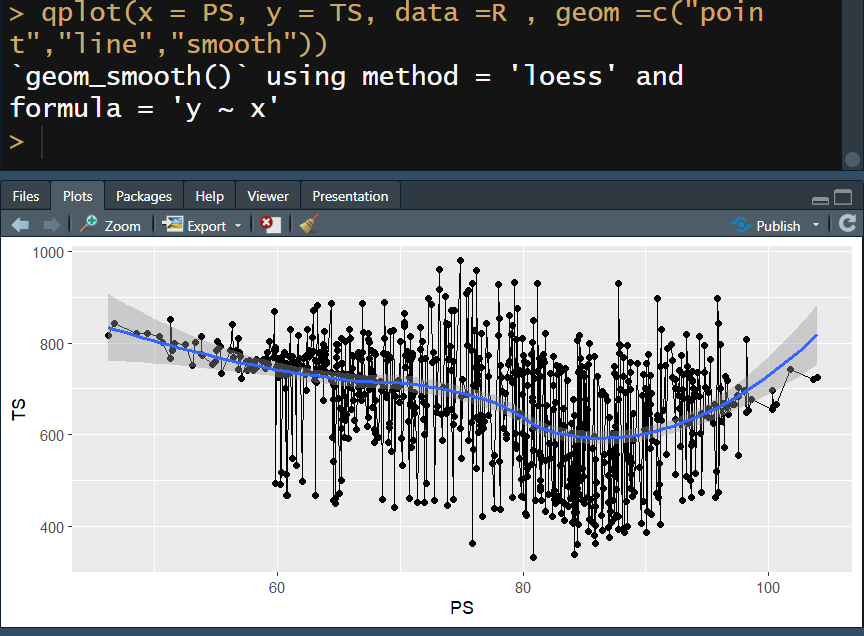 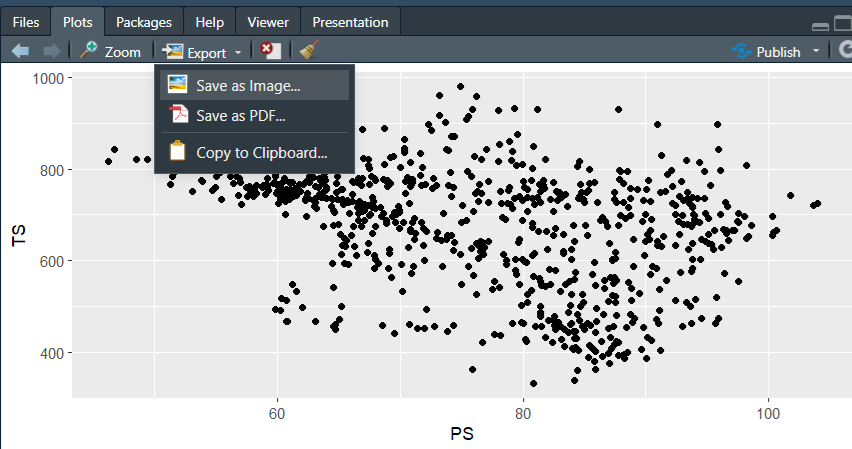 